Отдел образования и делам молодёжиАдминистрации Лухского муниципального районаИвановской области155270  п.Лух, ул.Октябрьская, д.4    тел. 2-16-31  факс 2-13-74  e-mail: luhroo@mail.ru« 16» августа   2021г                                                                                                                                       №  157Аналитический отчет методиста  за 2020- 2021 уч. год.В 2020 учебном году содержание и формы методической работы в районе определялись темой « Повышение качества образования в условиях реализации основных направлений проекта « Образование» в образовательных учреждениях района». Цель деятельности: Повышение качества методической поддержки образовательного процесса обеспечивающем рост ключевых профессиональных компетенций педагогов .Задачи :-оказать методическую поддержку педагогическим работникам в вопросах организации и осуществления методической деятельности;- обеспечить развитие педагогической компетентности работников образования через изучение образовательных практик муниципалитета и региона для применения в учебно- воспитательном процессе -осуществлять методическое сопровождение педагогов, участвующих в разнообразных образовательных , методических проектах-обобщение и распространение в муниципальной системе передового педагогического опыта- осуществлять сопровождение педагогов при аттестации.     В образовательных учреждениях работают в основном опытные педагоги, профессионалы своего дела.Половозрастной состав педагоги общеобразовательных учрежденийИз 63 педагогов  района  87% составляют женщины, преимущественно педагоги в возрасте 50-55 лет- 30% и 55-60 лет -24%. Молодых специалистов – 1 чел. -1,5 % ( МБОУ « Лухская средняя школа»).Половозрастной состав педагоги ДОУИз 21 педагогического работника   100% -женщины,  преимущественно в возрасте 50-55 лет  и 55-60 лет  по 30% . Молодых специалистов в возрасте до 35 лет 1 чел. 5 %  ( МКДОУ детский сад №2 п.Лух.Педагогический состав по уровню  образования ( школы)55 педагогов, а это 87,3%  имеют высшее педагогическое образование,  6,3% педагогов имеют среднее специальное педагогическое образование и  3,2 % педагогов имеют  среднее специальное непедагогическое образование и высшее непедагогическое образование. У 33 педагогов  , что составляет 52,3%  квалификация по диплому соответствует преподаваемому предмету, у 30 педагогов ( 47,7% ) квалификация по диплому  не соответствует преподаваемому предмету. Обществознание- у  80% педагогов , преподающих  предмет квалификация по диплому  не соответствует преподаваемому предмету; география и ОБЖ – у  75 % педагогов , преподающих  предмет квалификация по диплому  не соответствует преподаваемому предмету;  у 100% учителей, преподающих музыку, ИЗО, информатику квалификация по диплому  не соответствует преподаваемому предмету.Педагогический состав по уровню  образования ( ДОУ)15 педагогических работников ДОУ , а это 75% имеют среднее специальное педагогическое образование , 4 человека( 20% ) имеют  высшее педагогическое образование . У 18 ( 90%)  педагогических работников квалификация по диплому соответствует преподаваемому предметуСтаж работы  педагогических кадров ( школы)В общеобразовательных учреждениях района  55,6% педагогов имеют общий  стаж работы более 30 лет  и  33,3 % педагогов имеют стаж  работы по преподаваемому  и   только 3,2 %  молодых специалистов ( МБОУ « Лухская средняя школа»)Стаж работы  педагогических кадров ( ДОУ)12 педагогических работников , что составляет 60% имеют стаж работы более 30 лет. 40% педагогических работников имеют  стаж работы в данной должности  более 30 лет. Имеются два молодых специалиста  в МКДОУ №2 п.Лух. За достигнутые успехи в области обучения и воспитания свыше 50%  педагогических работников  имеют отраслевые награды, в том числе:6 человек имеют звание « Почетный работник общего образования РФ»; 1 человек-   звание  « Отличник физической культуры и спорта»,   21 человек награждены Почетными грамотами Министерства образования и науки Российской Федерации.Одним из стимулов мотивации педагогов и руководителей к повышению своей квалификации выступает аттестация педагогических и управленческих кадров.Уровень квалификации и курсовая подготовка ( школы) В 2020 году увеличилась доля педагогов до 39,7 %  , имеющих уровень квалификации  соответствие занимаемой должности.69,8 % педагогов своевременно проходят  курсовую подготовку,  у 8 % педагогов курсы по преподаваемому предмету не пройдены.Уровень квалификации и курсовая подготовка ( ДОУ)45% педагогических работников имеют первую квалификационную категорию. До 40% увеличилась доля педагогических работников, имеющих уровень квалификации « соответствие занимаемой должности». 11 педагогических работников, что составляет 55% своевременно прошли курсовую подготовку.  Курсовую подготовку по преподаванию раздела « Финансовая грамотность» не прошел ни один педагог ДОУ.       В 2020 учебном году продолжилась работа по повышению уровня профессионального мастерства педагогов. Была организована курсовая подготовка по непрерывному дополнительному образованию педагогов  с учреждениями повышения квалификации,   как в очной, так и в дистанционной форме.Большинство педагогов прошли курсовую подготовку бесплатно в рамках реализации нацпроектов.  Особое внимание было уделено   прохождению курсовой подготовки педагогами школ с низкими образовательными результатами.Программы обучения действующей сегодня системы российского образования охватывают практически все сферы жизнедеятельности современного человека, что обеспечивает качественную подготовку школьников   к взрослой жизни.    Исключением  не является и  практическая подготовка учеников и воспитанников ДОУ  к нынешним экономическим условиям, то есть финансовая грамотность детей. С целью  выявление и распространение лучшего педагогического опыта воспитателей ДОУ Лухского муниципального района, актуализации деятельности по созданию авторского дидактического оснащения развивающей предметно-пространственной среды, повышение творческой активности педагогов ДОУ был проведен районный конкурс авторских дидактических пособий « Формируем  финансовую грамотность  с детства».  На конкурс представлены 4 работы из 3 дошкольных образовательных организаций. Обучение школьников финансовой грамотности осуществляется  в рамках изучения предмета или во внеурочной деятельности.Информация  о   мероприятиях в рамках Недели финансовой грамотности для детей и молодежи в образовательных организациях Лухского муниципального районаРекомендации:  1.Руководителям образовательных учреждений  составить график прохождения курсовой подготовки  педагогов на 2021  год.  2.  Руководителям  обеспечить своевременное прохождение курсовой подготовки педагогами образовательной организации.  Особое внимание обратить на педагогов- предметников , у которых  квалификация по диплому  не соответствует преподаваемому предмету.3. Руководителям образовательных организаций обеспечить  дополнительное  повышение квалификации педагогов – предметников  школ с низкими образовательными результатами 3. Педагогам образовательных организаций  составить план по самообразованию на 2021 год.        Методическая работа образовательных организаций является средством повышения педагогического мастерства, связующим в единое целое всю систему работы. Роль методической работы школы значительно возрастает в современных условиях в связи с необходимостью рационально и  оперативно использовать новые методики, приемы, формы обучения и воспитания.  В районе  работает сеть профессиональных объединений,  организующих работу по непрерывному образованию педагогов и руководителей в межкурсовой период. В 2020 уч.году  году продолжили работу 10 предметных районных методических объединений,  деятельность которых содействует созданию благоприятной среды для обмена информацией, опытом, профессионального роста и развития кадров .    С 12 по 19 февраля 2021  было проведено  6  РМО учителей- предметников.  Методические объединения прошли  в форме вебинара на площадке Zoom. Были рассмотрены вопросы:Результаты ВПР  в Лухском муниципальном районе в 2020г ( осень)Результаты муниципального этапа всероссийской олимпиады школьников 2020-2021г        В современном мире с развитием информатизации образования, усовершенствуются средства, применяемые в общеобразовательном процессе.  Через ЭОР педагог может интегрировать смежные дисциплины, визуализировать учебный материал, повышать мотивацию учения школьников.      С целью  изучения качества предоставления образовательными организациями  Лухского муниципального района  образовательной услуги  в дистанционном режиме,  был проведен  анализ   использования электронных образовательных платформ в образовательном процессе.Зарегистрировано педагогов На основании информации  по использованию электронных образовательных платформ, представленных общеобразовательными организациями можно сделать следующие выводы:     Педагоги  МБОУ « Лухская средняя  школа» используют в работе  24 ЭОР ; МКОУ « Порздневская средняя школа – 4 ЭОР;  МКОУ « Рябовская основная школа»- 3 ЭОР; МКОУ « Тимирязевская основная школа» -3 ЭОР   Наиболее востребованными для педагогов района стали следующие электронные образовательные ресурсы:  РЭШ – 24 педагога , дневник.ру- 20 педагогов  ,  Учи.ру.- 16 педагогов, Zoom-14 педагогов.  Также ряд учителей используют такие электронные платформы: педсовет.ру, учительский портал, инфоурок, сайт Захарьиной и др.     Можно сделать вывод, что 70% педагогов активно в своей работе используют электронные образовательные платформы и 30% педагогов либо только прошли регистрацию, либо разово используют дистанционные образовательные ресурсы.Информация о готовности учащихся к организации дистанционного обучения  в период карантинных мероприятий (в разрезе школ)в _Лухском муниципальном районе97 % обучающихся имеют  рабочее место для дистанционного обучения, у 67,4 % достаточная скорость Интернет, у 21, 7 % -недостаточная скорость Интернет, у 2,6 % детей нет подключения к Интернет. 330 детей ( 91%) умеют пользоваться оборудованием. 303 ребенка ( 83,5% ) зарегистрированы на электронных платформах, 57,9% детей имеют личную электронную почту, 281 ребенок( 77,4%) пользуются электронным дневником, лишь 115 детей ( 31,7%) активно работают с сайтом образовательной организации и сайтом учителя.  МБОУ « Лухская средняя школа» и МКОУ « Тимирязевская основная школа»  обозначают проблему – недостаточная скорость Интернет.   Учащиеся МБОУ «Лухская средняя школа»  зарегистрированы на  8 ЭОР . Наиболее востребованные Учи.ру- 160 чел,  ( 106 активных пользователей) Дневник.ру – 250 чел. ( 233 активных пользователя) ,РЭШ- 106 чел, инфоурок- 22 чел, сайт Захарьиной – 82 чел. ( 82 активных пользователя)     Учащиеся МКОУ « Тимирязевская основная школа» зарегистрированы на 3 ЭОР  : РЭШ- 10 чел., Учи. Ру- 22 чел. ( 4 активных пользователя. Учащиеся МКОУ « Рябовская основная школа»  зарегистрированы на 3 ЭОР . РЭШ- 11 чел ( 6 активных пользователей), Учи.ру – 4 чел.( 4 активных пользователя).        Учащиеся МКОУ « Порздневская средняя школа» зарегистрированы на 3 ЭОР: Учи.ру- 5 чел. ( 5 активных    пользователей), Яуроки -6 чел. ( 6 активных пользователей) , портал дистанционного обучения школьников Ивановской области – 5 чел. ( 5 активных пользователей).             Зарегистрировано педагогов ДОУ  на ЭОР      Наиболее активно электронные образовательные ресурсы в своей работе используют педагоги МКДОУ детский сад с.Тимирязево . Педагоги МКДОУ детский сад №2 п.Лух и МКДОУ детский сад с.Порздни  ЭОР не используют.   Рекомендации :  Руководителям образовательных  организаций провести работу по повышению готовности педагогов к применению дистанционных образовательных технологий.  В образовательных учреждениях района  провести педагогические советы и обучающие семинары по обмену опытом использования  различных электронных образовательных платформ в образовательном процессе,  При организации дистанционного обучения педагогам  активнее использовать ЭОР  особое внимание обратить на электронные площадки, рекомендуемые  Департаментом образования Ивановской области. Педагогам   пройти курсовую подготовку по организации  дистанционного обучения в образовательном процессе. Педагогам   активизировать работу  с учащимися по использованию ЭОР в образовательном процессе.        С целью повышение качества	реализации образовательных программ с применением дистанционных образовательных технологий, а также выявление и распространение лучших практик электронного обучения и дистанционных образовательных технологий в образовательных учреждениях района был проведен районных конкурс « К доске без мела шагаем смело». На конкурс было представлено 4 работы из 3 общеобразовательных организаций.     Участие в различных конкурсах позволяет педагогам проявить себя, развить свои таланты, а также получить определенные преимущества в дальнейшей педагогической и образовательной деятельности.  Необходимость участия педагогов в профессиональных конкурсах является одним из критериев процедуры аттестации работников образования, а успешность участия учителя и обучающихся в различных конкурсах – критериями оценки эффективности деятельности образовательного учреждения.            В образовательных организация Лухского муниципального района работают 3 молодых педагога. 2 педагогических работника в  МКДОУ детский сад №2 п.Лух и 1 педагог в МБОУ « Лухская средняя школа».      Наставничество –важная составляющая программы адаптации и профессионального роста молодых  педагогов.      Цели и задачи наставничества:Формирование положительного отношения у молодого специалиста к педагогическому труду.Оказание всесторонней помощи и поддержки  молодому специалисту с целью его скорейшего вхождения в профессиюСодействие в профессиональном росте с учетом индивидуальных наклонностей молодого специалиста и закрепления его в образовательной организацииСодержание деятельности:Помощь молодым специалистам в повышении эффективности организации учебно- воспитательной работы:- работа молодых специалистов в РМО  педагогов Лухского муниципального района- посещение занятий и уроков у опытных педагогов- участие в работе образовательных площадок Совета молодых педагогов Ивановской областисоздание условий для совершенствования педагогического мастерства- участие в конкурсах педагогического мастерства  :  Крицкая И.Д. – участник районного конкурса « Формируем финансовую грамотность с детства;  Ширшова  О.Ю.- участник  X Всероссийской Герценовской педагогической олимпиады  молодых учителей « Образование в цифре», которая входит в деловую программу Петербургского международного образовательного форума           Рекомендации руководителям:  с целью выявления затруднений в педагогической практике и оказания методической  помощи  закрепить за каждым молодым специалистом наставника Составить план работы с молодыми специалистами на год."Школьная медиация" – это инновационный метод, который применяется для разрешения споров и предотвращения конфликтных ситуаций между участниками образовательных отношений в качестве современного альтернативного способа разрешения споров.  В апреле 2021 года был проведен мониторинг деятельности служб медиации ( примирения) в подведомственных образовательных организациях.      Рекомендации:   Информирование  педагогического состава образовательных организаций района о возможностях восстановительных технологий и медиации в воспитательной деятельности;  Внедрение восстановительных технологий и медиации в воспитательную деятельность образовательных организаций путем формирования соответствующих компетенций у педагогического состава Использование ресурса школьных служб примирения/медиации для реализации восстановительных технологий (в том числе медиации) в воспитательной деятельности образовательных организаций.Во исполнение пункта 12 плана мероприятий по созданию специальных условий получения общего и дополнительного образования обучающихся с инвалидностью и обучающихся с ОВЗ на 2018-2020г, утвержденного Министерством просвещения Российской Федерации 19.06.2018г в 3  общеобразовательных организациях функционируют  психолого-педагогические консилиумы  В целях ранней профориентации  обучающихся и достижения результатов федерального проекта « Успех каждого ребенка» национального проекта « Образование» в соответствии с планом проведения открытых онлайн-  уроков учащиеся района просмотрели  цикл открытых уроков « ПроеКТОриЯ»    Во исполнение  приказа Минтруда России от 29.12.2014г №1197 « О проведении общероссийского мониторинга условий и охраны труда»  информация о конкурсах в образовательных учреждениях с тематикой, касающейся вопросов охраны труда.Проблема непрерывности и преемственности всегда была одной из самых насущных и важных в образовании. Преемственность – это целостный процесс, целью которого является полноценное личностное развитие, физиологическое и психологическое благополучие ребенка в переходный период от дошкольного воспитания к школе, направленное на перспективное формирование личности ребенка с опорой на его предыдущий опыт и накопленные знания.Важность и необходимость преемственности между дошкольным учреждением и школой усиливается еще в большей мере в связи с модернизацией системы образования, со значительно возросшей ролью дошкольного воспитания в нашей стране. И как трактуется в ФЗ «Об образовании в РФ» от 29.12.12 № 273-ФЗ, дошкольное образование – это первый уровень единой системы образования РФ.Цель  работы – построение эффективной модели социального партнерства на основе современных технологий, обеспечивающее качественное дошкольное образования в ДОУ и обеспечение благополучного перехода ребенка от дошкольного воспитания к школе. Для ее реализации  воплощается в жизнь система работы по преемственности между дошкольным учреждением и школой, которая требует решения следующих задач:1. Установление направлений работы между тремя составляющими: школа, сад и семья.2. Укрепление и развитие эмоционально положительного отношения ребенка к школе.3. Формирование социальных черт личности будущего школьника, необходимых для успешной адаптации к начальной школе.Подготовка к школе и что гораздо важнее всестороннее развитие ребенка – процесс, требующий пристального внимания и длительного времени. В образовательных учреждениях района прослеживаются  три основные направления работы.1. Методическая работа.2. Работа с родителями.3. Работа с детьми.Методическая работа заключается в разработке соответствующего методического обеспечения, подготовке и проведения экскурсий, бесед и игр о школе воспитателями ДОУ.  В весенние каникулы  учителя начального звена посетили дошкольные образовательные учреждения  района . Воспитатели  рассказали  о результатах проводимой работы с детьми, о готовности детей к школьному обучению. Особое внимание при подготовке детей к школе уделяется  работе с родителями. Работа с родителями предусматривает поддержание и сохранение партнерских, конструктивных отношений. В ДОУ  ведется  работа, направленная на повышение компетенции, на формирование единства взглядов родителей по вопросу подготовки к школе. Проводиться  цикл мероприятий по обеспечению преемственности, которые знакомят  родителей с требованиями школы, с педагогическими, психологическим и медицинскими аспектами готовности ребенка:– педагогические советы по  вопросам преемственности;– встречи родителей с будущими учителями;– индивидуальные консультации родителей;Особое внимание уделяется целенаправленной и систематизированной работе с детьми.   Для отслеживания результатов был подобран комплекс диагностических методик.Диагностический комплекс помог выявить отношение ребенка к школе, его школьную мотивацию, коммуникативную культуру, сформированность  предпосылок к учебной деятельности.Результаты диагностики: Предпосылки учебной деятельности сформированы у 96.4%  опрошенных детей ,  100% опрошенных детей имеют положительную мотивацию к школьному обучению, из них только 3.6% внутреннюю.96.4% детей составляют рассказ по вопросам и только 3.6%  - самостоятельно, 92.8% детей в своей речи используют простые нераспространенные предложения.Такая работа по преемственности определяет следующие результаты:1) повышается компетентность родителей;2) открытый диалог в рамках сотрудничества (родители – воспитатели – учителя);3) безболезненная адаптация детей в 1 классе;4) формирование мотивации детей;5) обеспечение равных стартовых возможностей;Рекомендации:Руководителям ДОУ и общеобразовательных организаций продолжить работу по обеспечению преемственности образовательной программы дошкольных образовательных учреждений с примерными основными общеобразовательными программами начального общего образования. Воспитателям ДОУ систематически проводить оценку индивидуального развития детей в рамках педагогической диагностики.Воспитателям ДОУ систематически проводить оценку эффективности педагогических действий для дальнейшего планирования образовательной деятельности.Рекомендовать воспитателям ДОУ проводить педагогическую диагностику по двум блокам: диагностика освоения ребенком универсальных видов детской деятельности; диагностика развития базовых личностных качеств.Исходя из отраженных в анализе работы информационно-методического кабинета, сформировано ряд основных направлений, на которые и будет нацелена деятельность  методической службы  в следующем учебном году: 1. Методическое сопровождение деятельности образовательных организаций по реализации ФГОС. 2. Развитие сети методической поддержки педагогов по формированию единого образовательного пространства. 3.. Проведение мероприятий, направленных на повышение качества образования. 4. Информационно-методическая поддержка педагогов по основным вопросам организации и содержания образовательного процесса. 5. Активизация работы районных методических объединений по поиску, обобщению и распространению передового педагогического опыта.. 6. Обеспечение повышения квалификации педагогов в различных формах. 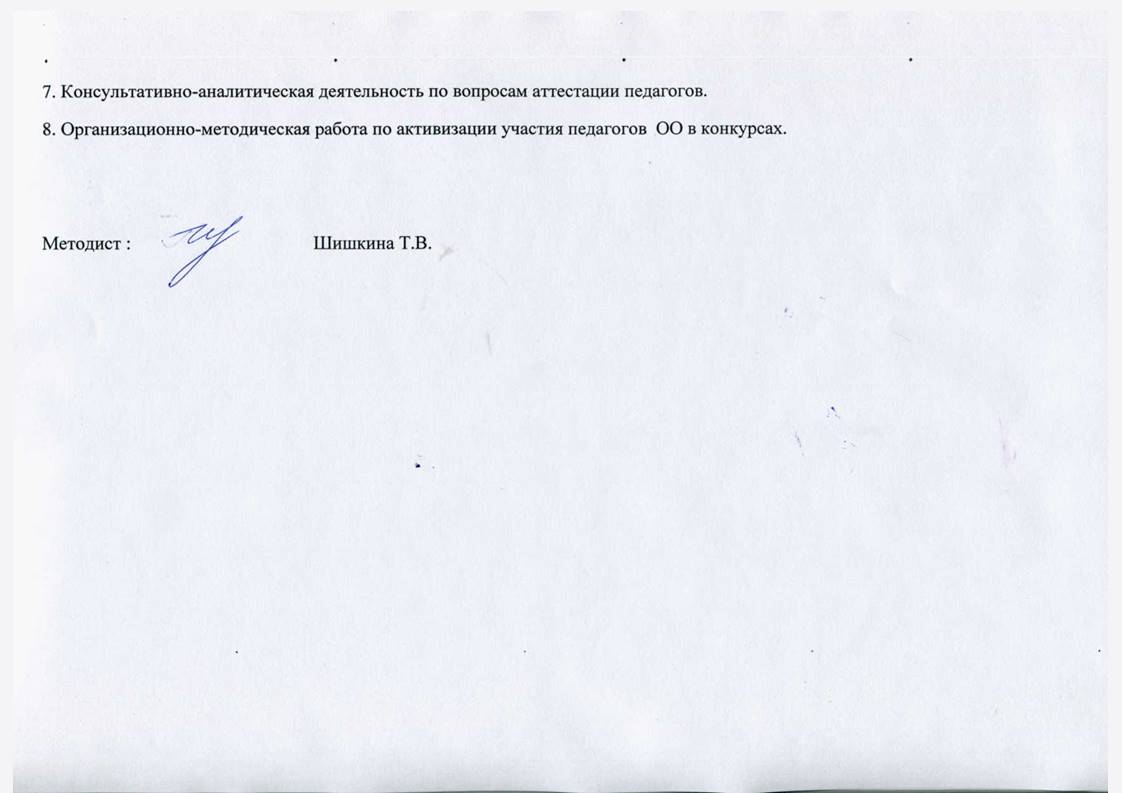 НаименованиепредметаполполвозраствозраствозраствозраствозраствозрастжмДо 35 лет35-4040-5050-5555-60Старше 60 летматематика6213Русский язык и литература71222Обществознание, историяПраво,экономика41122биология31112химия31121физика4121география31121Иностранный язык615Физическая культура411112Трудовое обучение31112ОБЖ22112музыка312ИЗО, черчение312Информатика, ИКТ4211Всего по району :558181119159%87%13%1,5%13%17,5%30%24%14%НаименованиеДОУполполвозраствозраствозраствозраствозраствозрастжмДо 35 лет35-4040-5050-5555-60Старше 60 летМКДОУ детский сад №2 п.Лух14112343МКДОУ детский сад с.Тимирязево3111МКДОУ детский сад с.Порздни11МКОУ « Рябовская основная школа» ( дошкольная группа) 211Итого  по району201 /  5 %2 /  10%3 /  15%6 /  30%6 /  30 %3 /  15%Наименование предметаобразованиеобразованиеобразованиеобразованиеКвалификация по дипломуКвалификация по дипломуСреднее специальное  педагогическоеСреднее  специальное непедагогическоеВысшее педагогическоеВысшее непедагогическоеКвалификация по диплому соответствует преподаваемому предметуКвалификация по диплому  не соответствует преподаваемому предметуматематика651Русский язык и литература 77Обществознание, история, экономика,право13114биология431химия422физика44География 413Иностранный язык651Физическая культура1441Трудовое обучение12113ОБЖ134музыка123ИЗО, черчение123Информатика , ИКТ44Всего по району:425523330%6,3%3,2%87,3%3,2%52,3%47,7%Наименование ДОУ образованиеобразованиеобразованиеобразованиеКвалификация по дипломуКвалификация по дипломуСреднее специальное  педагогическоеСреднее  специальное непедагогическоеСреднее  общееВысшее педагогическоеВысшее непедагогическоеКвалификация по диплому соответствует преподаваемому предметуКвалификация по диплому  не соответствует преподаваемому предметуМКДОУ детский сад №2 п.Лух13114МКДОУ детский сад с.Тимирязево1221МКДОУ детский сад с. Порздни11МКОУ « Рябовская основная школа»( дошкольная группа)1111Итого по району15 / 75%1/ 5%4 / 20% 18 / 90 %2 / 10%наименованиепредметаОбщий стаж работыОбщий стаж работыОбщий стаж работыОбщий стаж работыОбщий стаж работыОбщий стаж работыОбщий стаж работыСтаж работы по предметуСтаж работы по предметуСтаж работы по предметуСтаж работы по предметуСтаж работы по предметуСтаж работы по предметуСтаж работы по предметуМенее 5 лет5-10 лет10-15 лет15-20 лет20-25 лет25-30 летБолее30 летМенее 5 лет5-10 лет10-15 лет15-20 лет20-25 лет25-30 летБолее30 лет математика24114русский язык и литература 115124обществознание,история, право, экономика11122111биология1313химия13112физика1313география22112Иностранный язык11221131Физическая культура231112Трудовое обучение13112ОБЖ13121музыка12111ИЗО, черчение1221Информатика, ИКТ11111111Всего по району217513356133361121%3,2%1,6%11,1%7,9%20,6%55,6%9,5%20,6%4,8%4,8%9,5%17,5%33,3%наименованиеДОУОбщий стаж работыОбщий стаж работыОбщий стаж работыОбщий стаж работыОбщий стаж работыОбщий стаж работыОбщий стаж работыСтаж работы  в  должностиСтаж работы  в  должностиСтаж работы  в  должностиСтаж работы  в  должностиСтаж работы  в  должностиСтаж работы  в  должностиСтаж работы  в  должностиМенее 5 лет5-10 лет10-15 лет15-20 лет20-25 лет25-30 летБолее30 летМенее 5 лет5-10 лет10-15 лет15-20 лет20-25 лет25-30 летБолее30 лет МКДОУ детский сад №2 п. Лух22282311115МКДОУ детский сад с.Тимирязево111111МКДОУ детский сад с. Порздни11МКОУ « Рябовская основная школа»( дошкольная группа)211Итого по району2/ 10%1/5%3/ 15%2/10%12/ 60%2/10%3/15%3/15%2/10%1/5%1/5%8/40%Наименование предметаКвалификационная категорияКвалификационная категорияКвалификационная категорияКвалификационная категорияПрохождение курсовой подготовки Прохождение курсовой подготовки Прохождение курсовой подготовки высшаяперваяСоответствие занимаемой должностиБез аттестацииМенее 3 летБолее 3 летБез курсовматематика12351русский язык и литература1321511обществознание,  история, экономика, право22132биология12131химия224физика2231география224иностранный язык1542физическая культура2215трудовое обучение121211ОБЖ 11231музыка111111ИЗО, черчение11112информатика, ИКТ22121Всего по району142225244145%22,2%34,9%39,7%3,2%69,8%22,2%8%Наименование  ДОУКвалификационная категорияКвалификационная категорияКвалификационная категорияКвалификационная категорияПрохождение курсовой подготовки Прохождение курсовой подготовки Прохождение курсовой подготовки Прохождение курсовой подготовки высшаяперваяСоответствие занимаемой должностиБез аттестацииМенее 3 летБолее 3 летБез курсовКурсы по финансовой грамотностиМКОУ детский сад №2 п.Лух6536620МКДОУ детский сад с.Порздни110МКДОУ детский сад с. Тимирязево330МКОУ « Рябовская основная школа»( дошкольная группа2110Итого по району:09/45%8/40%3/15%11/55%7/35%2/10%0Наименование ООКурсы специалистов « Точка роста»Курсы специалистов « Точка роста»Совершенствование предметных и методических компетенций ( в том числе в области формирования функциональной грамотностиСовершенствование предметных и методических компетенций ( в том числе в области формирования функциональной грамотностиФинансовая грамотностьФинансовая грамотностьШкола современного учителяОрганизация работы классного руководителя Первая помощьПрошли обучениеПолучили сертификатПрошли обучениеПолучили удостоверениеПрошли обучение всегоПрошли обучение в 2020гНачали обучение в 2021гМБОУ « Лухская средняя школа»1 руководитель, 3 педагога1 руководитель, 3 педагога6 чел5 чел3 чел1 чел5чел2 челМКОУ « Порздневская средняя школа»3чел2 чел5 чел9 челМКОУ « Рябовская основная школа»4 чел2 чел4 чел2 чел1 чел2 чел3 чел.МКОУ « Тимирязевская основная школа»2 челнет3 чел2 чел2 чел5 челИтого по району:127  чел13 чел7 чел13 чел18 чел3 чел.№ п.п.Наименование ООПланируемые мероприятия Олимпиада «Юный предприниматель и финансовая грамотность"1МКОУ « Порздневская средняя школа»1.Классный час с просмотром записи открытого урока для уч-ся 7- 9 кл.2. Обзорная экскурсия по материалам недели  с просмотром видефильмов и мультфильмов по финансовой грамотности3. Изготовление информационных листовок .5 чел2МКОУ « Тимирязевская основная школа»1.Игра-квест « Дружи с финансами»2.Родительское онлайн-собрание « Финансовое воспитание в кругу семьи»3. Викторина « Экономические загадки»4. Онлайн – тестирование на сайте « Хочу- могу- знаю» « Банкрот или миллионер» для уч-ся 8 и 9 классов03МКОУ « Рябовская основная школа» квест-игра "Мы, ребята, деловые!" для уч-ся 7- 9 кл.9 чел.4МБОУ « Лухская средняя школаПросмотр мультсериалов и видеофильмов Онлан- викторина по финансовой грамотности  для уч-ся 11 кл.77 чел ( 20 чел.  диплом победителя)Дневник.руПедсовет37.руРЭШMultirok.ruУчительский порталСовременный учительский порталNsportal.ruInfourok.ruФосквордИнформатиксШкольная информатика, математикаКлеверCodeУчи.руПроШколу.руМетаШколаCanvaМИНОБР.оргЯКлассVideouroki.netSaharina.ruZoomRus-ege.sdamgia.ruSkysmart.ruЯурокиПортал дистанционного обучения школьников Ивановской областиSkypeМБОУ « Лухская средняя школа»2051331221011111721312421011МКОУ « Порздневская средняя школа3362МКОУ « Тимирязевская основная школа»354МКОУ « Рябовская основная школа»815Итого20524312210111111621312471411362Наим.ООКол-во уч-сяИз них имеют дома рабочее место для дистанционного обученияИз них имеют дома рабочее место для дистанционного обученияИз них имеют дома рабочее место для дистанционного обученияИз них имеют дома рабочее место для дистанционного обученияИз них имеют дома рабочее место для дистанционного обученияИз них имеют дома рабочее место для дистанционного обученияИмеется подключение к ИнтернетуИмеется подключение к ИнтернетуИмеется подключение к ИнтернетуУмеют пользоваться оборудованиемУмеют пользоваться оборудованиемЕстьвозможсть оказания помощи родителями (членами семьи)Естьвозможсть оказания помощи родителями (членами семьи)Умеют пользоваться ресурсамиУмеют пользоваться ресурсамиУмеют пользоваться ресурсамиУмеют пользоваться ресурсамиУмеют пользоваться ресурсамиПрим(проблемы)компноутбпланшсматфон с выходом в интернетне имеютдругоедост. скор.недост. скорнетданетданетРЭШ, Учи.ру, др.платфe-mailсайтОО или учителямесссенж.эл.дневнМБОУ « Лухская средняя школа»2738832,2%7527,4%176,2%    22181%10,3%18668%5921,6%20,7%25091,6%186,6%18568%31%24188,2%16761%9836%21378%21478%Перебои в работе Интернета МКОУ  « Тимирязевская основная школа»37821,6%719%01540,5%719%1951,4%1129,7%719%3081%719%3697%13%2259%1746%02670%2773%Недостаточная скорость ИнтернетаМКОУ « Рябовская средняя школа»1915,2%631,5%315,8%19100%01263%737%019100%01789,5%210,5%19100%1473,6%1789,5%1473,6%19100%МКОУ « Порздневская средняя школа»3413%1235,2%02058,8%38,8%25,9%2882%25,9%13%3191 %38,8%1750%1750%2161,7%1235,2%03397%2162%итого.3639830%10027,5%205,5 %27576%113%25,9%24567,4%7921,7%102,6%33091%288%25570%236,3%30383,5%21057,9%11531,7%28678,8%28177,4% Наименование ДОУМААМ.руСоциальная сеть для педагоговДошкольное  воспитаниеВоспитательская копилкаВсе для педагогаУчи.руМКДОУ детский сад №2 п.ЛухМКДОУ детский сад с.Тимирязево21111МКДОУ детский сад с.ПорздниМКОУ « Рябовская основная школа ( дошкольная группа)2Итого по району211112Наименование ООРайонные конкурсы Районные конкурсы Районные конкурсы Региональные конкурсыРегиональные конкурсыРегиональные конкурсыРегиональные конкурсыВсероссийские конкурсыВсероссийские конкурсыВсероссийские конкурсыК доске без мела шагаем смелоФормируем финансовую грамотность с детстваПедагог года Смотр –конкур на лучшее оснащение материально- технической  базы по ОБЖЗа нравственный подвиг учителяВиртуальный диалогРегиональный конкурс на лучший стенд ( уголок) «Эколята- дошколята»Финансовая грамотностьконкурс профессионального мастерства педагогических работников им. А.С.МакаренкоТворческий учительУчитель-профессия на все временаМБОУ « Лухская средняя школа»2 призера1 победитель1 чел.3 победителя3 дипломантаМКОУ « Порздневская средняя школа»1 участник1  чел.МКОУ « Рябовская основная школа»1 участник4 победителя2 учащихсяМКОУ « Тимирязевская основная школа»1 победитель2 участникаМКДОУ детский сад №2 п.Лух2 участника1 уч.МКДОУ детский сад с.Тимирязево1 победитель1 чел.МКДОУ детский сад с. Порздни1 участникМКУ ЦВР 1 педагог, 2 учащихсяОбщие сведения о службах медиации (примирения)Общие сведения о службах медиации (примирения)Общие сведения о службах медиации (примирения)№ п/пНаименование показателя2020/21 учебный год2020/21 учебный год2020/21 учебный год2020/21 учебный год№ п/пНаименование показателявсего организаций в регионев нихв нихвсего служб медиации и служб примирения№ п/пНаименование показателявсего организаций в регионеслужб медиациислужб примирениявсего служб медиации и служб примирения1Количество образовательных организаций, из них44041.1общеобразовательных организаций44041.2профессиональных образовательных организаций1.3образовательных организаций высшего образования1.4специальных учебно-воспитательных учреждений, подведомственных Минпросвещения России1.5.1специальных учебно-воспитательных учреждений закрытого типа, созданных в субъектах Российской Федерации1.5.2специальных учебно-воспитательных учреждений открытого типа, созданных в субъектах Российской Федерации2Количество территориальных центров (центры психолого-педагогического, медицинского и социального сопровождения; центры при муниципальных образованиях, созданные органами местного самоуправления; НКО и иные)3Количество организаций для детей-сирот и детей, оставшихся без попечения родителей Сведения о численности специалистов в службах медиации Сведения о численности специалистов в службах медиации Сведения о численности специалистов в службах медиации Сведения о численности специалистов в службах медиации Сведения о численности специалистов в службах медиации Сведения о численности специалистов в службах медиации Сведения о численности специалистов в службах медиации Сведения о численности специалистов в службах медиации Сведения о численности специалистов в службах медиации Сведения о численности специалистов в службах медиации Сведения о численности специалистов в службах медиации Сведения о численности специалистов в службах медиации Сведения о численности специалистов в службах медиации№ п/пНаименование показателя2020/21 учебный год2020/21 учебный год2020/21 учебный год2020/21 учебный год2020/21 учебный год2020/21 учебный год2020/21 учебный год2020/21 учебный год2020/21 учебный год2020/21 учебный год2020/21 учебный год№ п/пНаименование показателяиз нихиз нихиз нихиз нихвсего специалистоввсего специалистовиз них являющихсяиз них являющихсяиз них являющихсяиз них являющихсяиз них являющихся№ п/пНаименование показателяс обучением менее 72 ак.ч. *с обучением менее 72 ак.ч. *с обучением 72 и более ак.ч. **с обучением 72 и более ак.ч. **всего специалистоввсего специалистовсотрудникамисотрудникамиродителями (зак. представителями)родителями (зак. представителями)родителями (зак. представителями)1Численность специалистов в службах медиации, из них0000151515151.1в общеобразовательных организациях0000151515151.2в профессиональных образовательных организациях1.3в образовательных организациях высшего образования1.4в специальных учебно-воспитательных учреждениях, подведомственных Минпросвещения России1.5.1в специальных учебно-воспитательных учреждениях закрытого типа, созданных в субъектах Российской Федерации1.5.2в специальных учебно-воспитательных учреждениях открытого типа, созданных в субъектах Российской Федерации2Численность специалистов в территориальных центрах (центры психолого-педагогического, медицинского и социального сопровождения; центры при муниципальных образованиях, созданные органами местного самоуправления; НКО и иные)3Численность специалистов в организациях для детей-сирот и детей, оставшихся без попечения родителейСлужбы медиации созданы в 4 общеобразовательных организациях  района. К работе привлечено  15 сотрудников  и 5 обучающихся. Службы медиации созданы в 4 общеобразовательных организациях  района. К работе привлечено  15 сотрудников  и 5 обучающихся. Службы медиации созданы в 4 общеобразовательных организациях  района. К работе привлечено  15 сотрудников  и 5 обучающихся. Документарный мониторинг деятельности психолого-педагогических консилиумов в образовательных организациях Документарный мониторинг деятельности психолого-педагогических консилиумов в образовательных организациях Документарный мониторинг деятельности психолого-педагогических консилиумов в образовательных организациях Документарный мониторинг деятельности психолого-педагогических консилиумов в образовательных организациях Документарный мониторинг деятельности психолого-педагогических консилиумов в образовательных организациях Документарный мониторинг деятельности психолого-педагогических консилиумов в образовательных организациях Документарный мониторинг деятельности психолого-педагогических консилиумов в образовательных организациях Документарный мониторинг деятельности психолого-педагогических консилиумов в образовательных организациях Документарный мониторинг деятельности психолого-педагогических консилиумов в образовательных организациях Документарный мониторинг деятельности психолого-педагогических консилиумов в образовательных организациях Документарный мониторинг деятельности психолого-педагогических консилиумов в образовательных организациях Документарный мониторинг деятельности психолого-педагогических консилиумов в образовательных организациях Документарный мониторинг деятельности психолого-педагогических консилиумов в образовательных организациях Документарный мониторинг деятельности психолого-педагогических консилиумов в образовательных организациях Документарный мониторинг деятельности психолого-педагогических консилиумов в образовательных организациях Документарный мониторинг деятельности психолого-педагогических консилиумов в образовательных организациях Документарный мониторинг деятельности психолого-педагогических консилиумов в образовательных организациях Документарный мониторинг деятельности психолого-педагогических консилиумов в образовательных организациях Документарный мониторинг деятельности психолого-педагогических консилиумов в образовательных организациях Документарный мониторинг деятельности психолого-педагогических консилиумов в образовательных организациях Документарный мониторинг деятельности психолого-педагогических консилиумов в образовательных организациях Документарный мониторинг деятельности психолого-педагогических консилиумов в образовательных организациях Документарный мониторинг деятельности психолого-педагогических консилиумов в образовательных организациях Документарный мониторинг деятельности психолого-педагогических консилиумов в образовательных организациях Документарный мониторинг деятельности психолого-педагогических консилиумов в образовательных организациях Документарный мониторинг деятельности психолого-педагогических консилиумов в образовательных организациях Документарный мониторинг деятельности психолого-педагогических консилиумов в образовательных организациях Документарный мониторинг деятельности психолого-педагогических консилиумов в образовательных организациях Лухский муниципальный районЛухский муниципальный районЛухский муниципальный районЛухский муниципальный районЛухский муниципальный районЛухский муниципальный районЛухский муниципальный районЛухский муниципальный районЛухский муниципальный районЛухский муниципальный районЛухский муниципальный районЛухский муниципальный районЛухский муниципальный районЛухский муниципальный районЛухский муниципальный районЛухский муниципальный районЛухский муниципальный районЛухский муниципальный районЛухский муниципальный районЛухский муниципальный районЛухский муниципальный районЛухский муниципальный районЛухский муниципальный районЛухский муниципальный районЛухский муниципальный районЛухский муниципальный районЛухский муниципальный районЛухский муниципальный район(наименование осубъекта Российской Федерации)(наименование осубъекта Российской Федерации)(наименование осубъекта Российской Федерации)(наименование осубъекта Российской Федерации)(наименование осубъекта Российской Федерации)(наименование осубъекта Российской Федерации)(наименование осубъекта Российской Федерации)(наименование осубъекта Российской Федерации)(наименование осубъекта Российской Федерации)(наименование осубъекта Российской Федерации)(наименование осубъекта Российской Федерации)(наименование осубъекта Российской Федерации)(наименование осубъекта Российской Федерации)(наименование осубъекта Российской Федерации)(наименование осубъекта Российской Федерации)(наименование осубъекта Российской Федерации)(наименование осубъекта Российской Федерации)(наименование осубъекта Российской Федерации)(наименование осубъекта Российской Федерации)(наименование осубъекта Российской Федерации)(наименование осубъекта Российской Федерации)(наименование осубъекта Российской Федерации)(наименование осубъекта Российской Федерации)(наименование осубъекта Российской Федерации)(наименование осубъекта Российской Федерации)(наименование осубъекта Российской Федерации)(наименование осубъекта Российской Федерации)(наименование осубъекта Российской Федерации)1. Количество ППк в субъекте Российской Федерации и организация их деятельности1. Количество ППк в субъекте Российской Федерации и организация их деятельности1. Количество ППк в субъекте Российской Федерации и организация их деятельности1. Количество ППк в субъекте Российской Федерации и организация их деятельности1. Количество ППк в субъекте Российской Федерации и организация их деятельности1. Количество ППк в субъекте Российской Федерации и организация их деятельности1. Количество ППк в субъекте Российской Федерации и организация их деятельности1. Количество ППк в субъекте Российской Федерации и организация их деятельности1. Количество ППк в субъекте Российской Федерации и организация их деятельности1. Количество ППк в субъекте Российской Федерации и организация их деятельности1. Количество ППк в субъекте Российской Федерации и организация их деятельности1. Количество ППк в субъекте Российской Федерации и организация их деятельности1. Количество ППк в субъекте Российской Федерации и организация их деятельности1. Количество ППк в субъекте Российской Федерации и организация их деятельности1. Количество ППк в субъекте Российской Федерации и организация их деятельности1. Количество ППк в субъекте Российской Федерации и организация их деятельности1. Количество ППк в субъекте Российской Федерации и организация их деятельности1. Количество ППк в субъекте Российской Федерации и организация их деятельности1. Количество ППк в субъекте Российской Федерации и организация их деятельности1. Количество ППк в субъекте Российской Федерации и организация их деятельности1. Количество ППк в субъекте Российской Федерации и организация их деятельности1. Количество ППк в субъекте Российской Федерации и организация их деятельности1. Количество ППк в субъекте Российской Федерации и организация их деятельности1. Количество ППк в субъекте Российской Федерации и организация их деятельности1. Количество ППк в субъекте Российской Федерации и организация их деятельности1. Количество ППк в субъекте Российской Федерации и организация их деятельности1. Количество ППк в субъекте Российской Федерации и организация их деятельности1. Количество ППк в субъекте Российской Федерации и организация их деятельностиОбщее количество ППк в субъекте Российской Федерациииз них созданы:из них созданы:из них созданы:из них созданы:из них созданы:из них созданы:из них созданы:из них созданы:из них созданы:из них созданы:Частота плановых заседаний ППк (необходимо указать количество ППк, которые заседают с указанной периодичностью) - п. 3.3 Положения о ППкЧастота плановых заседаний ППк (необходимо указать количество ППк, которые заседают с указанной периодичностью) - п. 3.3 Положения о ППкЧастота плановых заседаний ППк (необходимо указать количество ППк, которые заседают с указанной периодичностью) - п. 3.3 Положения о ППкЧастота плановых заседаний ППк (необходимо указать количество ППк, которые заседают с указанной периодичностью) - п. 3.3 Положения о ППкЧастота плановых заседаний ППк (необходимо указать количество ППк, которые заседают с указанной периодичностью) - п. 3.3 Положения о ППкЧастота плановых заседаний ППк (необходимо указать количество ППк, которые заседают с указанной периодичностью) - п. 3.3 Положения о ППкЧастота плановых заседаний ППк (необходимо указать количество ППк, которые заседают с указанной периодичностью) - п. 3.3 Положения о ППкЧастота плановых заседаний ППк (необходимо указать количество ППк, которые заседают с указанной периодичностью) - п. 3.3 Положения о ППкЧастота плановых заседаний ППк (необходимо указать количество ППк, которые заседают с указанной периодичностью) - п. 3.3 Положения о ППкЧастота плановых заседаний ППк (необходимо указать количество ППк, которые заседают с указанной периодичностью) - п. 3.3 Положения о ППкЧастота плановых заседаний ППк (необходимо указать количество ППк, которые заседают с указанной периодичностью) - п. 3.3 Положения о ППкЧастота плановых заседаний ППк (необходимо указать количество ППк, которые заседают с указанной периодичностью) - п. 3.3 Положения о ППкЧастота плановых заседаний ППк (необходимо указать количество ППк, которые заседают с указанной периодичностью) - п. 3.3 Положения о ППкЧастота плановых заседаний ППк (необходимо указать количество ППк, которые заседают с указанной периодичностью) - п. 3.3 Положения о ППкЧастота плановых заседаний ППк (необходимо указать количество ППк, которые заседают с указанной периодичностью) - п. 3.3 Положения о ППкЧастота плановых заседаний ППк (необходимо указать количество ППк, которые заседают с указанной периодичностью) - п. 3.3 Положения о ППкЧастота плановых заседаний ППк (необходимо указать количество ППк, которые заседают с указанной периодичностью) - п. 3.3 Положения о ППкОбщее количество ППк в субъекте Российской Федерациина базе дошкольных образовательных организацийна базе общеобразовательных организацийна базе общеобразовательных организацийна базе профессиональных образовательных организацийна базе профессиональных образовательных организацийна базе центров психолого-педагогической, медицинской и социальной помощина базе центров психолого-педагогической, медицинской и социальной помощина базе центров психолого-педагогической, медицинской и социальной помощина базе центров психолого-педагогической, медицинской и социальной помощина базе иных организаций (указать в примечании под *)еженедельноеженедельноеженедельноодин раз 
в 2 неделиежемесячноежемесячноежемесячноежемесячноодин раз 
в кварталодин раз 
в кварталодин раз 
в учебное полугодиеодин раз 
в учебное полугодиеодин раз 
в учебное полугодиеиной режим (указать в примечании **)иной режим (указать в примечании **)иной режим (указать в примечании **)иной режим (указать в примечании **)123344555567778999910101111111212121230330000000112222. Деятельность ППк2. Деятельность ППк2. Деятельность ППк2. Деятельность ППк2. Деятельность ППк2. Деятельность ППк2. Деятельность ППк2. Деятельность ППк2. Деятельность ППк2. Деятельность ППк2. Деятельность ППк2. Деятельность ППк2. Деятельность ППк2. Деятельность ППк2. Деятельность ППк2. Деятельность ППк2. Деятельность ППк2. Деятельность ППк2. Деятельность ППк2. Деятельность ППк2. Деятельность ППк2. Деятельность ППк2. Деятельность ППк2. Деятельность ППк2. Деятельность ППк2. Деятельность ППк2. Деятельность ППк№ строки№ строкиВсегоВсегоЧисленность детей, получивших рекомендации ППкЧисленность детей, получивших рекомендации ППкЧисленность детей, получивших рекомендации ППкЧисленность детей, получивших рекомендации ППкЧисленность детей, получивших рекомендации ППкЧисленность детей, получивших рекомендации ППкЧисленность детей, получивших рекомендации ППкЧисленность детей, получивших рекомендации ППкЧисленность детей, получивших рекомендации ППкЧисленность детей, получивших рекомендации ППкЧисленность детей, получивших рекомендации ППкЧисленность детей, получивших рекомендации ППкЧисленность детей, получивших рекомендации ППкЧисленность детей, получивших рекомендации ППкЧисленность детей, получивших рекомендации ППкЧисленность детей, получивших рекомендации ППкЧисленность детей, получивших рекомендации ППкЧисленность детей, получивших рекомендации ППк№ строки№ строкиВсегоВсегопо организации психолого-педагогического сопровождения обучающегося с ОВЗ (п. 5.1 Положения о ППк)по организации психолого-педагогического сопровождения обучающегося с ОВЗ (п. 5.1 Положения о ППк)по организации психолого-педагогического сопровождения обучающегося с ОВЗ (п. 5.1 Положения о ППк)по организации психолого-педагогического сопровождения обучающегося с ОВЗ (п. 5.1 Положения о ППк)по организации психолого-педагогического сопровождения обучающегося на основании медицинского заключения (п. 5.2 Положения о ППк)по организации психолого-педагогического сопровождения обучающегося на основании медицинского заключения (п. 5.2 Положения о ППк)по организации психолого-педагогического сопровождения обучающегося на основании медицинского заключения (п. 5.2 Положения о ППк)по организации психолого-педагогического сопровождения обучающегося на основании медицинского заключения (п. 5.2 Положения о ППк)по организации психолого-педагогического сопровождения обучающегося на основании медицинского заключения (п. 5.2 Положения о ППк)по организации психолого-педагогического сопровождения обучаюшегося, испытывающего трудности в освоении основных общеобразовательных программ, развитии и социальной адаптации (п. 5.3 Положения о ППк)по организации психолого-педагогического сопровождения обучаюшегося, испытывающего трудности в освоении основных общеобразовательных программ, развитии и социальной адаптации (п. 5.3 Положения о ППк)по организации психолого-педагогического сопровождения обучаюшегося, испытывающего трудности в освоении основных общеобразовательных программ, развитии и социальной адаптации (п. 5.3 Положения о ППк)по организации психолого-педагогического сопровождения обучаюшегося, испытывающего трудности в освоении основных общеобразовательных программ, развитии и социальной адаптации (п. 5.3 Положения о ППк)иные рекомендации (указать в примечании под ***)иные рекомендации (указать в примечании под ***)иные рекомендации (указать в примечании под ***)иные рекомендации (указать в примечании под ***)иные рекомендации (указать в примечании под ***)111112233444455555666677777Общее количество ППк в субъекте Российской Федерации (сумма строк 2 - 6)Общее количество ППк в субъекте Российской Федерации (сумма строк 2 - 6)Общее количество ППк в субъекте Российской Федерации (сумма строк 2 - 6)Общее количество ППк в субъекте Российской Федерации (сумма строк 2 - 6)Общее количество ППк в субъекте Российской Федерации (сумма строк 2 - 6)1133000000000222200000Из строки 1: ППк созданы на базе дошкольных образовательных организацийИз строки 1: ППк созданы на базе дошкольных образовательных организацийИз строки 1: ППк созданы на базе дошкольных образовательных организацийИз строки 1: ППк созданы на базе дошкольных образовательных организацийИз строки 1: ППк созданы на базе дошкольных образовательных организаций2200Из строки 1: ППк созданы на базе общеобразовательных организацийИз строки 1: ППк созданы на базе общеобразовательных организацийИз строки 1: ППк созданы на базе общеобразовательных организацийИз строки 1: ППк созданы на базе общеобразовательных организацийИз строки 1: ППк созданы на базе общеобразовательных организаций33332222Из строки 1: ППк созданы на базе профессиональных образовательных организацийИз строки 1: ППк созданы на базе профессиональных образовательных организацийИз строки 1: ППк созданы на базе профессиональных образовательных организацийИз строки 1: ППк созданы на базе профессиональных образовательных организацийИз строки 1: ППк созданы на базе профессиональных образовательных организаций4400Из строки 1: ППк созданы на базе центров психолого-педагогической, медицинской и социальной помощиИз строки 1: ППк созданы на базе центров психолого-педагогической, медицинской и социальной помощиИз строки 1: ППк созданы на базе центров психолого-педагогической, медицинской и социальной помощиИз строки 1: ППк созданы на базе центров психолого-педагогической, медицинской и социальной помощиИз строки 1: ППк созданы на базе центров психолого-педагогической, медицинской и социальной помощи5500Из строки 1: ППк созданы на базе иных организацийИз строки 1: ППк созданы на базе иных организацийИз строки 1: ППк созданы на базе иных организацийИз строки 1: ППк созданы на базе иных организацийИз строки 1: ППк созданы на базе иных организаций66003. Кадровое обеспечение ППк3. Кадровое обеспечение ППк3. Кадровое обеспечение ППк3. Кадровое обеспечение ППк3. Кадровое обеспечение ППк3. Кадровое обеспечение ППк3. Кадровое обеспечение ППк3. Кадровое обеспечение ППк3. Кадровое обеспечение ППк3. Кадровое обеспечение ППкНаименование показателей№ строкиВсегоИз них (из столбца 3)Из них (из столбца 3)Из них (из столбца 3)Из них (из столбца 3)Из них (из столбца 3)Из них (из столбца 3)Из них (из столбца 3)Наименование показателей№ строкиВсегоштатный сотрудник ООсотрудник работает по совместительствусотрудник привлечен из другой ОО в рамках сетевого взаимодействиясотрудник привлечен из другой ОО в рамках сетевого взаимодействиясотрудник привлечен из другой ОО в рамках сетевого взаимодействияЯвляется председателем ППк                 
 да-1, нет - 0Является председателем ППк                 
 да-1, нет - 0Является заместителем председателя ППк                 
 да -1, нет - 0Является заместителем председателя ППк                 
 да -1, нет - 0Является секретарем ППк            
 да -1, нет - 0Наименование показателей№ строкиВсегоштатный сотрудник ООсотрудник работает по совместительствусотрудник привлечен из другой ОО в рамках сетевого взаимодействиясотрудник привлечен из другой ОО в рамках сетевого взаимодействиясотрудник привлечен из другой ОО в рамках сетевого взаимодействияЯвляется председателем ППк                 
 да-1, нет - 0Является председателем ППк                 
 да-1, нет - 0Является заместителем председателя ППк                 
 да -1, нет - 0Является заместителем председателя ППк                 
 да -1, нет - 0Является секретарем ППк            
 да -1, нет - 0123456661515161617Всего педагогических работников образовательных организаций 179744111Не применимоНе применимоИз строки 1: 
специалистов психолого-педагогического сопровождения (педагогов-психологов, учителей-логопедов, учителей-дефектологов, тьюторов, социальных педагогов) (сумма строк 3 - 9)2403111Не применимоНе применимоИз строки 2: педагоги-психологи321111Не применимоНе применимоИз строки 2: учителя-логопеды411Не применимоНе применимоИз строки 2: учителя-дефектологи (олигофренопедагоги)50Не применимоНе применимоИз строки 2: учителя-дефектологи (сурдопедагоги)60Не применимоНе применимоИз строки 2: учителя-дефектологи (тифлопедагоги)70Не применимоНе применимоИз строки 2: тьюторы80Не применимоНе применимоИз строки 2: социальные педагоги911Не применимоНе применимоВсего педагогических работников, входящих в состав ППк согласно приказу образовательной организации о создании психолого-педагогического консилиума с утверждением состава (сумма строк 11 - 21)101411211133333Из строки 10: руководитель / заместитель руководителя образовательной организации113333Из строки 10: учитель начальных классов1233221Из строки 10: учитель-предметник1344111Из строки 10: педагог-психолог14211111Из строки 10: учитель-логопед1511Из строки 10: учителя-дефектологи (олигофренопедагоги)160Из строки 10: учителя-дефектологи (сурдопедагоги)170Из строки 10: учителя-дефектологи (тифлопедагоги)180Из строки 10: тьютор190Из строки 10: социальный педагог2011Из строки 10: другой сотрудник образовательной организации210ОТЧЕТ 
о просмотре открытых онлайн-уроковОТЧЕТ 
о просмотре открытых онлайн-уроковОТЧЕТ 
о просмотре открытых онлайн-уроковЛухский муниципальный районЛухский муниципальный районЛухский муниципальный районЧисленность детей, принявших участие в открытых онлайн-уроках, реализуемых с учетом опыта цикла открытых уроков «Проектория», направленных на раннюю профориентацию, обучающихся 
по образовательным программам начального общего образования, 
по классам обучения, чел.Численность детей, принявших участие в открытых онлайн-уроках, реализуемых с учетом опыта цикла открытых уроков «Проектория», направленных на раннюю профориентацию, обучающихся 
по образовательным программам начального общего образования, 
по классам обучения, чел.Численность детей, принявших участие в открытых онлайн-уроках, реализуемых с учетом опыта цикла открытых уроков «Проектория», направленных на раннюю профориентацию, обучающихся 
по образовательным программам начального общего образования, 
по классам обучения, чел.Численность детей, принявших участие в открытых онлайн-уроках, реализуемых с учетом опыта цикла открытых уроков «Проектория», направленных на раннюю профориентацию, обучающихся 
по образовательным программам начального общего образования, 
по классам обучения, чел.1-й класс2-й класс3-й класс4-й класс2040Численность детей, принявших участие в открытых онлайн-уроках, реализуемых с учетом опыта цикла открытых уроков «Проектория», направленных на раннюю профориентацию, обучающихся по образовательным программам основного общего образования, 
по классам обучения, чел.Численность детей, принявших участие в открытых онлайн-уроках, реализуемых с учетом опыта цикла открытых уроков «Проектория», направленных на раннюю профориентацию, обучающихся по образовательным программам основного общего образования, 
по классам обучения, чел.Численность детей, принявших участие в открытых онлайн-уроках, реализуемых с учетом опыта цикла открытых уроков «Проектория», направленных на раннюю профориентацию, обучающихся по образовательным программам основного общего образования, 
по классам обучения, чел.Численность детей, принявших участие в открытых онлайн-уроках, реализуемых с учетом опыта цикла открытых уроков «Проектория», направленных на раннюю профориентацию, обучающихся по образовательным программам основного общего образования, 
по классам обучения, чел.Численность детей, принявших участие в открытых онлайн-уроках, реализуемых с учетом опыта цикла открытых уроков «Проектория», направленных на раннюю профориентацию, обучающихся по образовательным программам основного общего образования, 
по классам обучения, чел.5-й класс6-й класс7-й класс8-й класс9-й класс4443937Численность детей, принявших участие в открытых онлайн-уроках, реализуемых с учетом опыта цикла открытых уроков «Проектория», направленных 
на раннюю профориентацию, обучающихся 
по образовательным программам среднего общего образования, по классам обучения, чел.Численность детей, принявших участие в открытых онлайн-уроках, реализуемых с учетом опыта цикла открытых уроков «Проектория», направленных 
на раннюю профориентацию, обучающихся 
по образовательным программам среднего общего образования, по классам обучения, чел.Численность детей, принявших участие в открытых онлайн-уроках, реализуемых с учетом опыта цикла открытых уроков «Проектория», направленных 
на раннюю профориентацию, обучающихся 
по образовательным программам среднего общего образования, по классам обучения, чел.10-й класс11-й класс12-й класс000Численность детей, принявших участие в открытых онлайн-уроках, реализуемых с учетом опыта цикла открытых уроков «Проектория», направленных на раннюю профориентацию обучающихся, по уровням общего образования, чел.Численность детей, принявших участие в открытых онлайн-уроках, реализуемых с учетом опыта цикла открытых уроков «Проектория», направленных на раннюю профориентацию обучающихся, по уровням общего образования, чел.Численность детей, принявших участие в открытых онлайн-уроках, реализуемых с учетом опыта цикла открытых уроков «Проектория», направленных на раннюю профориентацию обучающихся, по уровням общего образования, чел.Численность детей, принявших участие в открытых онлайн-уроках, реализуемых с учетом опыта цикла открытых уроков «Проектория», направленных на раннюю профориентацию обучающихся, по уровням общего образования, чел.Численность детей, принявших участие в открытых онлайн-уроках, реализуемых с учетом опыта цикла открытых уроков «Проектория», направленных на раннюю профориентацию обучающихся, по уровням общего образования, чел.обучающиеся начального общего образованияобучающиеся начального общего образованияобучающиеся начального общего образованияобучающиеся начального общего образования6обучающиеся основного общего образованияобучающиеся основного общего образованияобучающиеся основного общего образованияобучающиеся основного общего образования88обучающиеся среднего общего образованияобучающиеся среднего общего образованияобучающиеся среднего общего образованияобучающиеся среднего общего образования0Численность общеобразовательных организаций, организующих участие обучающихся в открытых онлайн-уроках, реализуемых с учетом опыта циклам открытых уроков «Проектория», направленных на раннюю профориентацию, шт.Численность общеобразовательных организаций, организующих участие обучающихся в открытых онлайн-уроках, реализуемых с учетом опыта циклам открытых уроков «Проектория», направленных на раннюю профориентацию, шт.Численность общеобразовательных организаций, организующих участие обучающихся в открытых онлайн-уроках, реализуемых с учетом опыта циклам открытых уроков «Проектория», направленных на раннюю профориентацию, шт.Численность общеобразовательных организаций, организующих участие обучающихся в открытых онлайн-уроках, реализуемых с учетом опыта циклам открытых уроков «Проектория», направленных на раннюю профориентацию, шт.4Конкурсы в образовательных учреждениях (включая дошкольные) с тематикой, касающейся вопросов охраны трудаКонкурсы в образовательных учреждениях (включая дошкольные) с тематикой, касающейся вопросов охраны трудаКонкурсы в образовательных учреждениях (включая дошкольные) с тематикой, касающейся вопросов охраны трудаКонкурсы в образовательных учреждениях (включая дошкольные) с тематикой, касающейся вопросов охраны трудаНаименованиеконкурсаМестопроведения Критерии оценки победителейДополнительная информация«Что нужно знать о пожаре?» МКОУ « Рябовская основная школа» дошкольная группа4 воспитанника,2 воспитателяВикторина «Электробезопасность»МКОУ « Рябовская основная школа» дошкольная группаколичество правильных ответов, данных на вопросы4 воспитанника,2 воспитателяИгра – конкурс «Домашний помощник»МКОУ « Рябовская основная школа» начальные классыколичество правильных ответов, данных командами на вопросы и задания4 учащихся, 1 педагог«Веселая охрана труда» (конкурс «Найди нарушения норм охраны труда  на картинах известных художниках»)МКОУ « Рябовская основная школа» начальные классыколичество набранных баллов командами4 учащихся, 1 педагогКонкурс «Безопасность глазами детей»МКОУ « Рябовская основная школа» начальные классыколичество правильных ответов, данных на вопросы и задания4 учащихся, 1 педагогКонкурсно – игровое мероприятие «Не шути с огнем»МКОУ « Рябовская основная школа» начальные классыколичество набранных баллов командами4 учащихся, 2 педагогаКонкурс «Огонь – друг, огонь – враг!»МКОУ « Рябовская основная школа» начальные классыколичество правильных ответов, данных на вопросы и задания4 учащихся, 2 педагогаТурнир знатоков  «Охрана труда – забота моя» МКОУ « Рябовская основная школа»  количество правильных ответов, данных на вопросы и заданияучащиеся 5 – 9 классовКонкурсная квест – игра «Пожарным можешь ты не быть, но правила ты знать обязан» МКОУ « Рябовская основная школа»5 – 9 классыколичество набранных баллов командамиучащиеся 5 – 9 классовИгра – викторина «Остаться здоровым»МКОУ « Рябовская основная школа»  количество правильных ответов, данных на вопросыучащиеся 5 – 9 классовЭстафета  по ГО «Молния»  (в рамках месячника гражданской обороны)МКОУ « Рябовская основная школа»количество набранных баллов командамиучащиеся 7 – 9 классов Конкурс рисунков по охране трудаОнлайн викторина по охране труда для учащихсяОнлайн викторина по охране труда для учителей и сотрудников Просмотр видео и мультфильмов по охране труда (Тест по просмотренным материалам)МКОУ «Порздневская средняя школа»МКОУ «Порздневская средняя школа»МКОУ «Порздневская средняя школа»МКОУ «Порздневская средняя школа»Отражение тематики конкурсаБольшее количество правильных ответовНаибольшее количество набранных балловБольшее количество правильных ответовПринимали участие 1-11 классПринимали участие 7-11 классПринимали участие 20 чел. Принимали участие  1-6 классыИгра-викторинаМКОУ «Тимирязевская основная школа» Наибольшее количество балловучащиеся 9 классаОнлайн-тестирование педагогов https://oltest.ru/tests/dlya_studentov/ohrana_truda/Количество правильных ответовИнтеллектуальное развитиеИнтеллектуальное развитиеИнтеллектуальное развитиеИнтеллектуальное развитиеИнтеллектуальное развитиеИнтеллектуальное развитиеИнтеллектуальное развитиеИнтеллектуальное развитиеКругозор, имеют представления о себе и миреВладение элементарными математическими понятиямиЗвуковой анализ и синтезЗвуковой анализ и синтезЗвуковой анализ и синтезУмение делать логические выводыУмение делать логические выводыМКОУ детский сад №2 п.Лух20/87%19/83%13/56.5%13/56.5%13/56.5%22/95.7%22/95.7%МКОУ детский сад с.Тимирязево4/80%4/80%2/40%2/40%2/40%4/40%4/40%МКДОУ детский сад с.Порздни по району:25/89%24/86%15/53.6%15/53.6%15/53.6%26/92.8%26/92.8%Имеют представления о себе и об окружающем мире 89%  опрошенных детей;  четкие ,содержательные , системные знания   в области  математика имеют  86%  детей, развитие речи ( звуковой анализ и синтез ) 53.6% детей Предпосылки учебной деятельностиИмеют представления о себе и об окружающем мире 89%  опрошенных детей;  четкие ,содержательные , системные знания   в области  математика имеют  86%  детей, развитие речи ( звуковой анализ и синтез ) 53.6% детей Предпосылки учебной деятельностиИмеют представления о себе и об окружающем мире 89%  опрошенных детей;  четкие ,содержательные , системные знания   в области  математика имеют  86%  детей, развитие речи ( звуковой анализ и синтез ) 53.6% детей Предпосылки учебной деятельностиИмеют представления о себе и об окружающем мире 89%  опрошенных детей;  четкие ,содержательные , системные знания   в области  математика имеют  86%  детей, развитие речи ( звуковой анализ и синтез ) 53.6% детей Предпосылки учебной деятельностиИмеют представления о себе и об окружающем мире 89%  опрошенных детей;  четкие ,содержательные , системные знания   в области  математика имеют  86%  детей, развитие речи ( звуковой анализ и синтез ) 53.6% детей Предпосылки учебной деятельностиИмеют представления о себе и об окружающем мире 89%  опрошенных детей;  четкие ,содержательные , системные знания   в области  математика имеют  86%  детей, развитие речи ( звуковой анализ и синтез ) 53.6% детей Предпосылки учебной деятельностиИмеют представления о себе и об окружающем мире 89%  опрошенных детей;  четкие ,содержательные , системные знания   в области  математика имеют  86%  детей, развитие речи ( звуковой анализ и синтез ) 53.6% детей Предпосылки учебной деятельностиИмеют представления о себе и об окружающем мире 89%  опрошенных детей;  четкие ,содержательные , системные знания   в области  математика имеют  86%  детей, развитие речи ( звуковой анализ и синтез ) 53.6% детей Предпосылки учебной деятельностиИмеют представления о себе и об окружающем мире 89%  опрошенных детей;  четкие ,содержательные , системные знания   в области  математика имеют  86%  детей, развитие речи ( звуковой анализ и синтез ) 53.6% детей Предпосылки учебной деятельностиУмение работать по образцу и словесной инструкцииОриентация на листе бумаги и в пространствеМотивация Мотивация Мотивация Мотивация Мотивация Волевая готовностьУмение работать по образцу и словесной инструкцииОриентация на листе бумаги и в пространствеПоложительная  внешняяПоложительная  внешняяПоложительнаявнутренняяПоложительнаявнутренняяотрицательнаяМКОУ детский сад №2 п.Лух23/100%22/95.6%22/95.6%  1/ 4,4%  1/ 4,4%0021/91.3%МКОУ детский сад с.Тимирязево5/ 100%4 /80%5/ 100%00005/100%МКДОУ детский сад с.Порздни по району:28/ 100%27/96.4%27/96.4%1/ 3.6%1/ 3.6%0026/92.8%Развитие речиРазвитие речиРазвитие речиРазвитие речиРазвитие речирассказрассказрассказпредложенияпредложениясамостоятельносамостоятельноПо вопросамПростые нераспространенныеСложноподчиненныераспространенныеМКОУ детский сад №2 п.Лух1/ 4.3%22/95.7%22/95.7%21/91.3%2/8.7%МКОУ детский сад с.Тимирязево0/5/1005/1005/100%0/0МКДОУ детский сад с.Порздни по району:1/ 3.6%27/96.4%27/96.4%26/92.8%2/7.1%